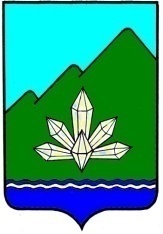 Приморский крайДума Дальнегорского городского округа шестого  созываРЕШЕНИЕ____________                                   г. Дальнегорск                                            №______В соответствии с Земельным кодексом Российской Федерации, Федеральным законом от 06.10.2003 № 131-ФЗ «Об общих принципах организации местного самоуправления в Российской Федерации», Уставом Дальнегорского городского округа Дума Дальнегорского городского округа,РЕШИЛА: 1. Утвердить Положение о муниципальном земельном контроле на территории Дальнегорского городского округа (прилагается).2. Признать утратившим силу решение Думы Дальнегорского городского округа от 25.07.2014 № 262 «О Положении «О муниципальном земельном контроле на территории Дальнегорского городского округа».3. Настоящее решение подлежит обнародованию и размещению на официальном сайте Дальнегорского городского округа в сети Интернет.4. Настоящее решение вступает в силу со дня его официального  опубликования. Председатель ДумыДальнегорского городского округа                                                         С.В. АртемьеваГлава Дальнегорского городского округа 			                                                                    И.В. Сахута Приложение к Решению Думы  Дальнегорского городского округа            от_____________ №________       Положениео муниципальном земельном контроле на территорииДальнегорского городского округа1. Общие положения1.1. Настоящее Положение разработано в соответствии с Земельным кодексом Российской Федерации, Федеральным законом от 26.12.2008 № 294-ФЗ «О защите прав юридических лиц и индивидуальных предпринимателей при осуществлении государственного контроля (надзора) и муниципального контроля», постановлением Администрации Приморского края от 07.04.2015 № 104-па «Об утверждении Порядка осуществления муниципального земельного контроля на территории Приморского края».1.2. Муниципальный земельный контроль осуществляется органом администрации Дальнегорского городского округа, уполномоченным на осуществление муниципального земельного контроля (далее - Уполномоченный орган) в целях контроля за соблюдением органами государственной власти, органами местного самоуправления, юридическими лицами, индивидуальными предпринимателями, гражданами в отношении объектов земельных отношений требований законодательства Российской Федерации, законодательства субъекта Российской Федерации, за нарушение которых законодательством Российской Федерации, законодательством субъекта Российской Федерации предусмотрена административная и иная ответственность. Уполномоченный орган назначается постановлением администрации Дальнегорского городского округа.1.3. Объектами земельных отношений, в отношении которых осуществляется муниципальный земельный контроль являются земли, расположенные в границах Дальнегорского городского округа.1.4. Уполномоченный орган в своей деятельности по осуществлению муниципального земельного контроля руководствуется Конституцией Российской Федерации, федеральными законами, указами и распоряжениями Президента Российской Федерации, постановлениями (распоряжениями) Правительства Российской Федерации, законами Приморского края, нормативными правовыми актами Думы Дальнегорского городского округа и администрации Дальнегорского городского округа, а также настоящим Положением.1.5. Уполномоченный орган осуществляет свою деятельность во взаимодействии с органами государственной власти и местного самоуправления, к компетенции которых отнесено осуществление земельного надзора (контроля).2. Полномочия органа, осуществляющего муниципальный земельный контрольВ рамках муниципального земельного контроля Уполномоченный орган осуществляет следующие полномочия:1) организация и проведение проверок по соблюдению органами государственной власти, органами местного самоуправления, юридическими лицами, индивидуальными предпринимателями, гражданами в отношении объектов земельных отношений требований законодательства Российской Федерации, законодательства субъекта Российской Федерации, нормативных правовых актов Думы Дальнегорского городского округа и администрации Дальнегорского городского округа за нарушение которых законодательством Российской Федерации, законодательством субъекта Российской Федерации предусмотрена административная и иная ответственность, в том числе по вопросам:соблюдения установленного режима использования земельных участков в соответствии с их целевым назначением и разрешенным использованием;недопущения самовольного занятия земельных участков;соблюдения сроков освоения земельных участков;оформления прав на земельный участок;своевременного и качественного выполнения мероприятий по улучшению земель;предотвращения и ликвидации захламлений, загрязнений и других процессов, вызывающих деградацию земель;своевременного возврата земель, предоставленных в аренду;2) проведение плановых (рейдовых) осмотров, обследований земельных участков (далее - плановые (рейдовые) осмотры, обследования) на основании плановых (рейдовых) заданий в целях контроля за соблюдением органами государственной власти, органами местного самоуправления, юридическими лицами, индивидуальными предпринимателями в отношении объектов земельных отношений требований законодательства Российской Федерации, законодательства субъекта Российской Федерации, за нарушение которых законодательством Российской Федерации, законодательством субъекта Российской Федерации предусмотрена административная и иная ответственность;3) принятие мер по пресечению нарушений требований земельного законодательства в случае их выявления при проведении плановых (рейдовых) осмотров, обследований;4) осуществление контроля за устранением органами государственной власти, органами местного самоуправления, юридическими лицами, индивидуальными предпринимателями, гражданами нарушений земельного законодательства;5) иные полномочия, предусмотренные федеральными законами, законами и иными нормативными актами Приморского края.3. Полномочия лиц, осуществляющих муниципальный земельный контроль3.1. Должностные лица Уполномоченного органа при осуществлении муниципального земельного контроля осуществляют следующие полномочия:при предъявлении служебного удостоверения беспрепятственно посещают организации независимо от организационной правовой формы, проводят плановые (рейдовые) осмотры, обследования, в том числе земельных участков, занятых режимными объектами военного, оборонного и иного назначения, по согласованию с руководством и в соответствии с установленным законодательством порядком проведения проверок;составляют акты проверок, в случаях, установленных законодательством Российской Федерации, передают их и другие материалы, подтверждающие допущенные нарушения, на рассмотрение должностным лицам, осуществляющим государственный земельный надзор на территории Дальнегорского городского округа либо уполномоченным на составление протоколов об административных правонарушениях в области земельного законодательства;составляют акты планового (рейдового) осмотра, обследования;выдают предписания юридическому лицу, индивидуальному предпринимателю, физическому лицу об устранении выявленных нарушений с указанием сроков их устранения;вносят в порядке и случаях, установленных законодательством Российской Федерации, предложения о прекращении прав на земельные участки при нерациональном использовании, использовании не по целевому назначению, неиспользовании земельных участков в установленный срок, а также систематическом невнесении арендной платы;получают от органов государственной власти, органов местного самоуправления, юридических лиц, индивидуальных предпринимателей, граждан объяснения, сведения и другие материалы, связанные с использованием земельных участков;рассматривают заявления, обращения и жалобы по фактам нарушения земельного законодательства;осуществляют иные полномочия, предусмотренные законодательством Российской Федерации.4. Ответственность должностных лиц, осуществляющих муниципальный
земельный контроль4.1. За невыполнение или ненадлежащее выполнение должностных обязанностей лица, осуществляющие муниципальный земельный контроль, несут ответственность, предусмотренную законодательством Российской Федерации.4.2. Убытки, причиненные землепользователю действиями должностных лиц, осуществляющих муниципальный земельный контроль, возмещаются в порядке, установленном законодательством Российской Федерации.4.3. Действия должностных лиц, осуществляющих муниципальный земельный контроль, могут быть обжалованы в порядке, установленном законодательством Российской Федерации.Решение главы Дальнегорского городского округа по жалобе принимается не позднее одного месяца со дня поступления и может быть обжаловано в судебном порядке в соответствии с законодательством Российской Федерации.6. Организация и осуществление муниципального земельного контроля6.1. Муниципальный земельный контроль за соблюдением гражданами в отношении объектов земельных отношений требований законодательства Российской Федерации, законодательства субъекта Российской Федерации, за нарушение которых законодательством Российской Федерации, законодательством субъекта Российской Федерации предусмотрена административная и иная ответственность, осуществляется в форме проверок в порядке, установленном нормативным правовым актом Приморского края.6.2. Муниципальный земельный контроль за соблюдением органами государственной власти, органами местного самоуправления, юридическими лицами, индивидуальными предпринимателями в отношении объектов земельных отношений требований законодательства Российской Федерации, законодательства субъекта Российской Федерации, за нарушение которых законодательством Российской Федерации, законодательством субъекта Российской Федерации предусмотрена административная и иная ответственность, осуществляется путем проведения проверок, плановых (рейдовых) осмотров, обследований в порядке, установленном Федеральным законом от 26.12.2008 № 294-ФЗ «О защите прав юридических лиц и индивидуальных предпринимателей при осуществлении государственного контроля (надзора) и муниципального контроля», нормативным правовым актом Приморского края, настоящим Положением.6.3. Плановые (рейдовые) осмотры, обследования проводятся на основании плановых (рейдовых) заданий, утверждаемых в случаях:поступления обращений физических и юридических лиц по вопросам нарушений земельного законодательства;обнаружения уполномоченными на осуществление муниципального земельного контроля должностными лицами достаточных данных, указывающих на нарушения земельного законодательства;иных случаях, установленных федеральными законами.Плановое (рейдовое) задание утверждается приказом руководителя Уполномоченного органа.В приказе руководителя Уполномоченного органа указываются:1) наименование Уполномоченного органа;2) должностные лица, уполномоченные на проведение планового (рейдового) осмотра, обследования, а также фамилии, имена, отчества привлекаемых к проведению осмотра, обследования экспертов, представителей экспертных организаций, должностных лиц органов государственной власти, органов местного самоуправления;3) цели, задачи, предмет планового (рейдового) осмотра, обследования и срок его проведения;4) даты начала и окончания проведения планового (рейдового) осмотра, обследования.6.4. По результатам планового (рейдового) осмотра, обследования должностными лицами Уполномоченного органа составляется акт о результатах планового (рейдового) осмотра, обследования.В акте о результатах планового (рейдового) осмотра, обследования в обязательном порядке указываются:1) дата, время, место его составления, регистрационный номер;2) наименование Уполномоченного органа;3) дата и номер распоряжения руководителя Уполномоченного органа об утверждении планового (рейдового) задания;4) фамилии, имена, отчества и должности должностного лица или должностных лиц, проводивших плановый (рейдовый) осмотр, обследование;5) в случае установления лица, использующего объект земельных отношений - наименование юридического лица или индивидуального предпринимателя, а также фамилия, имя, отчество и должность руководителя, иного должностного лица или уполномоченного представителя юридического лица, уполномоченного представителя индивидуального предпринимателя, присутствовавших при проведении планового (рейдового) осмотра, обследования;6) дата, время, продолжительность и место проведения планового (рейдового) осмотра, обследования;7) сведения о результатах планового (рейдового) осмотра, обследования, в том числе о выявленных нарушениях требований земельного законодательства, об их характере и о лицах, допустивших указанные нарушения (в случае их установления);8) сведения о мерах пресечения выявленных нарушений, сроках их устранения;9) сведения об ознакомлении или отказе в ознакомлении с актом о результатах планового (рейдового) осмотра, обследования руководителя, иного должностного лица или уполномоченного представителя юридического лица, индивидуального предпринимателя, использующих объект земельных отношений, его уполномоченного представителя, присутствовавших при проведении осмотра, обследования о наличии их подписей или об отказе от совершения подписи;10) подписи должностного лица или должностных лиц, проводивших плановый (рейдовый) осмотр, обследование.Акт о результатах планового (рейдового) осмотра, обследования подписывается должностным лицом, проводившим осмотр, обследование. Акт подлежит хранению в Уполномоченном органе.В случае выявления нарушений земельного законодательства:копия акта о результатах планового (рейдового) осмотра, обследования вручается руководителю, иному должностному лицу или уполномоченному представителю юридического лица, индивидуальному предпринимателю, его уполномоченному представителю под расписку об ознакомлении либо об отказе в ознакомлении с актом (в случае отсутствия руководителя, иного должностного лица или уполномоченного представителя юридического лица, индивидуального предпринимателя, его уполномоченного представителя, а также в случае, если лицо, совершившее нарушение, не установлено, акт о результатах планового (рейдового) осмотра, обследования размещается на земельном участке или самовольной постройке);должностные лица Уполномоченного органа в пределах своей компетенции принимают меры по пресечению таких нарушений в порядке, установленном муниципальным правовым актом;должностные лица Уполномоченного органа доводят в письменной форме до сведения руководителя (заместителя руководителя) Уполномоченного органа информацию о выявленных нарушениях для принятия решения о назначении внеплановой проверки юридического лица, индивидуального предпринимателя по основаниям, указанным в Федеральном законе от 26.12.2008 № 294-ФЗ «О защите прав юридических лиц и индивидуальных предпринимателей при осуществлении государственного контроля (надзора) и муниципального контроля».В случае выявления нарушений земельного законодательства информация о результатах планового (рейдового) осмотра, обследования в день составления акта размещается Уполномоченным органом на официальном сайте администрации Дальнегорского городского округа, а также в средствах массовой информации.6.5. Уполномоченным органом ведется журнал учета плановых (рейдовых) осмотров, обследований, в котором указывается следующая обязательная информация:основания проведения осмотров, обследований, в том числе реквизиты распоряжений об утверждении плановых (рейдовых) заданий;место проведения планового (рейдового) осмотра, обследования;результаты плановых (рейдовых) осмотров, обследований, реквизиты актов о результатах плановых (рейдовых) осмотров, обследований. «Об утверждении Положения о муниципальном земельном контроле на территории Дальнегорского городского округа» 